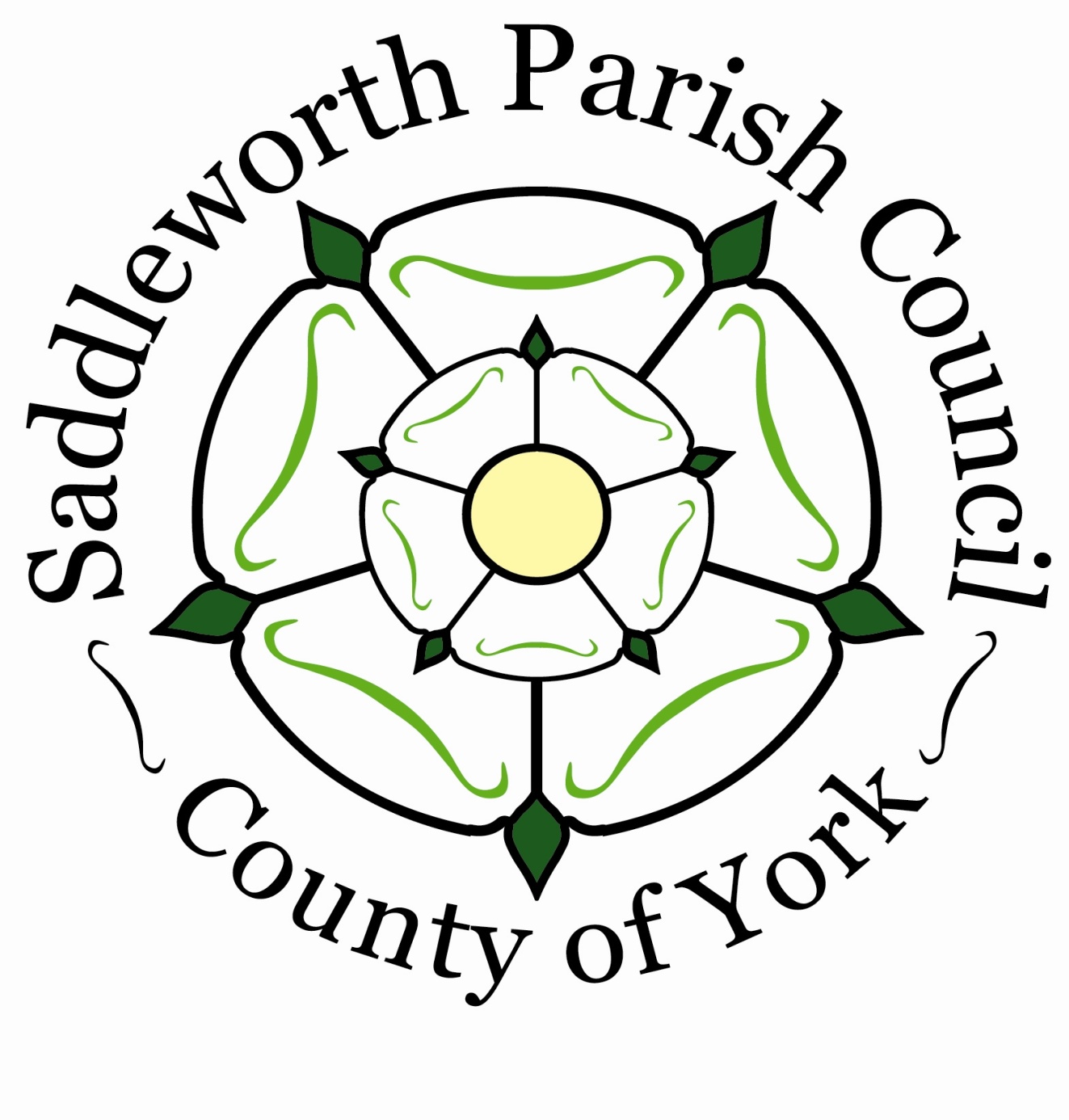 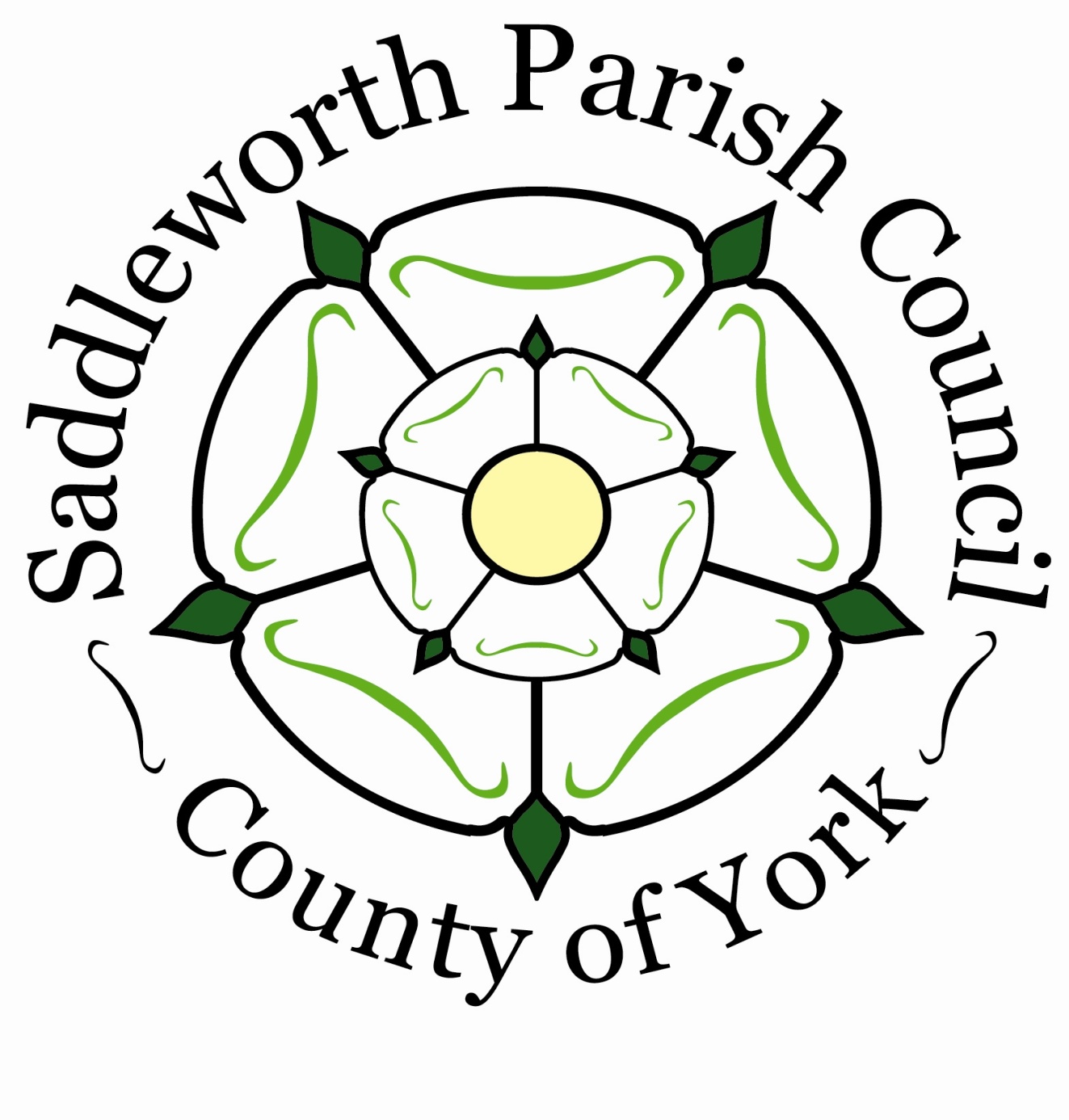                                                           Parish CouncilNovember 2023To all members of the Assets Management CommitteeYou are hereby summoned to attend a meeting of the Assets Management Committee on Monday 20th November 2023 at 10.30 a.m. at Saddleworth Civic Hall where the undermentioned business will be discussed.Apologies for absenceDeclarations of InterestMinutes of meeting 18th September 2023Budget Proposal 2024-25-Car park wall-FRA recommendations-Refurbishment of chairs-Environment survey recommendations-Cemetery expenditure-general maintenanceHealth & SafetyFire Risk Assessment ReviewLegionella AssessmentCar Park WallDawson’s Field Bus ShelterWorking for SaddleworthKaren Allott, Clerk to the CouncilCouncil Offices, Civic Hall, Lee Street, Uppermill, Saddleworth OL3 6AETel: 01457 876665              e-mail: enquiries@saddleworthparishcouncil.org.uk         www.saddleworthparishcouncil.org.uk